Formularz do składania uwag do projektu 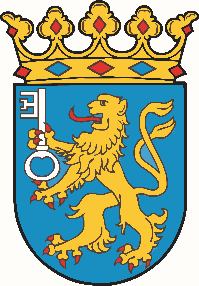 Strategii Rozwoju Gminy Skwierzyna na lata 2023-2030Uwagi/propozycje w ramach konsultacji społecznych będą przyjmowane wyłącznie na niniejszym formularzu lub na jego wersji elektronicznej: https://ankieta.deltapartner.org.pl/konsultacje_sr_skwierzyna Uwagi zgłoszone w ramach konsultacji społecznych w inny sposób niż wskazany powyżej zostaną automatycznie wyłączone z procesu ich rozpatrywania. Podstawa prawna: ustawa z dnia 6 grudnia 2006 r. o zasadach prowadzenia polityki rozwoju (Dz. U. z 2021 r. poz. 1057).Art. 6.4. Podmiot opracowujący projekt koncepcji rozwoju kraju, projekt strategii rozwoju oraz projekt polityki publicznej ogłasza na swojej stronie internetowej oraz może ogłaszać w prasie odpowiednio o zasięgu krajowym, regionalnym lub lokalnym, informację o konsultacjach, terminie i sposobie przekazywania uwag do projektu oraz terminie i miejscu spotkań konsultacyjnych. Ogłoszenie w prasie zawiera dodatkowo informację o adresie strony internetowej, na której zamieszczono projekt.Wypełniony formularz należy przekazać do dnia 16 września 2022 r. w następujący sposób: pocztą e-mail na adres: p.machajski@skwierzyna.pl lub na skrzynkę e-PUAP: /gminaskw/skrytkaprzesłanie pocztą lub złożenie osobiście w Urzędzie Miejskim w Skwierzynieelektronicznie poprzez formularz na stronie : https://ankieta.deltapartner.org.pl/konsultacje_sr_skwierzyna OBOWIĄZEK INFORMACYJNY – KONSULTACJE SPOŁECZNE 
„STRATEGIA ROZWOJU GMINY SKWIERZYNA”Administratorem Pani/Pana danych osobowych jest Gmina Skwierzyna, zwana dalej Administratorem. Administrator prowadzi operacje przetwarzania Pani/Pana danych osobowych.Dane kontaktowe Inspektora Ochrony Danych Osobowych: e-mail: inspektor@rodo-krp.pl,  tel. +48 792 304 042.Pani/Pana dane osobowe przetwarzane będą w celu zaproszenia do udziału i udziału w konsultacjach społecznych, mających na celu określenia misji i wizji Gminy Skwierzyna i zdefiniowania obszarów strategicznych oraz celów strategicznych i operacyjnych, jak również Pani/Pana dane mogą być przetwarzane w celu kontaktowania się, odpowiedzi na zapytania i informowania. Pani/Pana dane osobowe będą przetwarzane na podstawieudzielona zgoda (art. 6 ust. 1 lit. a RODO), wypełnienie obowiązku prawnego ciążącego na administratorze (art. 6 ust. 1 lit. c RODO),realizowanie zadań Administratora w interesie publicznym lub w ramach sprawowania władzy publicznej powierzonej Administratorowi (art. 6 ust. 1 lit. e RODO),oraz inne akty prawne obowiązującego prawa krajowego i międzynarodowego, w szczególności ustawa z dnia 6 grudnia 2006 r. o zasadach prowadzenia polityki rozwoju wraz z aktami wykonawczymi.Podanie przez Panią/Pana danych osobowych jest dobrowolne, ale w przypadku niepodania danych niezbędnych do realizacji celów, o których mowa w pkt. 3 powyżej, ich realizacja może okazać się niemożliwa.Pani/Pana dane osobowe mogą być przetwarzane również przez podmioty, którym Administrator powierzył przetwarzanie danych osobowych, a także przez podmioty, którym Administrator udostępnia dane osobowe. Do podmiotów wskazanych w zdaniu poprzednim zaliczają się kontrahenci Administratora, w szczególności podmioty działające w zakresie obsługi informatycznej, prawnej. W zależności od podstawy przetwarzania Pani/Pana danych osobowych posiada Pani/Pan prawo do:żądania od Administratora dostępu do swoich danych osobowych, ich sprostowania, usunięcia lub ograniczenia przetwarzania danych osobowych oraz powiadomienia odbiorców danych o sprostowaniu lub usunięciu danych osobowych lub ograniczeniu przetwarzania,wniesienia sprzeciwu wobec przetwarzania,wniesienia skargi do organu nadzorczego (Prezesa Urzędu Ochrony Danych Osobowych),cofnięcia zgody na przetwarzanie danych osobowych.Pani/Pana dane osobowe nie podlegają zautomatyzowanemu podejmowaniu decyzji, w tym profilowaniu. W odniesieniu do danych osobowych przetwarzanych na podstawie Pani/Pana zgody przysługuje Pani/Panu prawo do cofnięcia zgody w dowolnym momencie bez wpływu na zgodność z prawem przetwarzania, którego dokonano na podstawie zgody przed jej cofnięciem.Pani/Pana dane osobowe będą przechowywane przez okres wykonywania zadań, o których mowa w pkt. 3 oraz przez wymagany w świetle obowiązującego prawa okres po zakończeniu ich wykonywania w celu ich archiwizowania oraz w interesie publicznym, do celów badań naukowych lub historycznych lub do celów statystycznych.Pani/Pana dane osobowe nie będą przesyłane do państw trzecich ani organizacji międzynarodowych spoza Europejskiego Obszaru Gospodarczego. Strategia Rozwoju Gminy Skwierzyna na lata 2023-2030Strategia Rozwoju Gminy Skwierzyna na lata 2023-2030Strategia Rozwoju Gminy Skwierzyna na lata 2023-2030Strategia Rozwoju Gminy Skwierzyna na lata 2023-2030Strategia Rozwoju Gminy Skwierzyna na lata 2023-2030Lp.Zapis w projekcie dokumentu z podaniem numeru stronyPropozycja zmianyUzasadnienieUzasadnienieUzasadnienieImię i nazwisko lub podmiot zgłaszający propozycję (w przypadku organizacji/instytucji)Imię i nazwisko lub podmiot zgłaszający propozycję (w przypadku organizacji/instytucji)Imię i nazwisko lub podmiot zgłaszający propozycję (w przypadku organizacji/instytucji)Imię i nazwisko lub podmiot zgłaszający propozycję (w przypadku organizacji/instytucji)Adres poczty elektronicznej 